Navodila za izdelovanje herbarijaNaberi in lepo posuši vsaj 10 rastlin. Rastlina naj ima liste, cvet in steblo. Lahko tudi       korenine, vendar ni obvezno.Vzemi cel ali samo polovico risalnega lista, odvisno od tega kako velike rastline imaš in      nanj prilepi rastlino. Rastlino prilepi z belimi trakci (lahko uporabiš tudi bele nalepke, ki       jih narežeš na trakce). 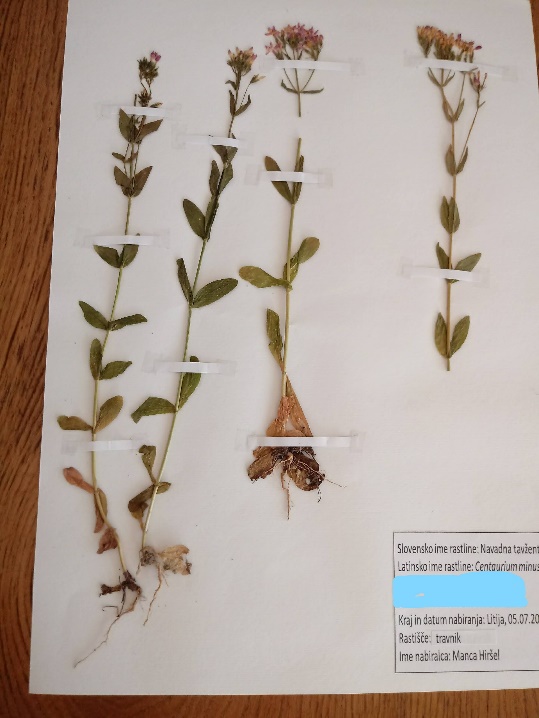 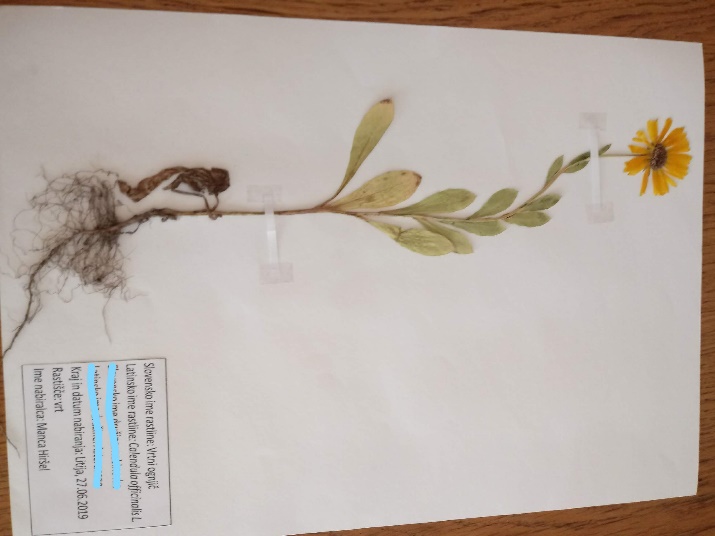 V spodnjem desnem kotu napiši naslednje podatke (slovensko ime rastline, latinsko ime      rastline, kraj in čas nabiranja, na katerem rastišču si nabiral in še ime in priimek nabiralca).Izdelaj še prvo in zadnjo stran herbarija. Najlažje  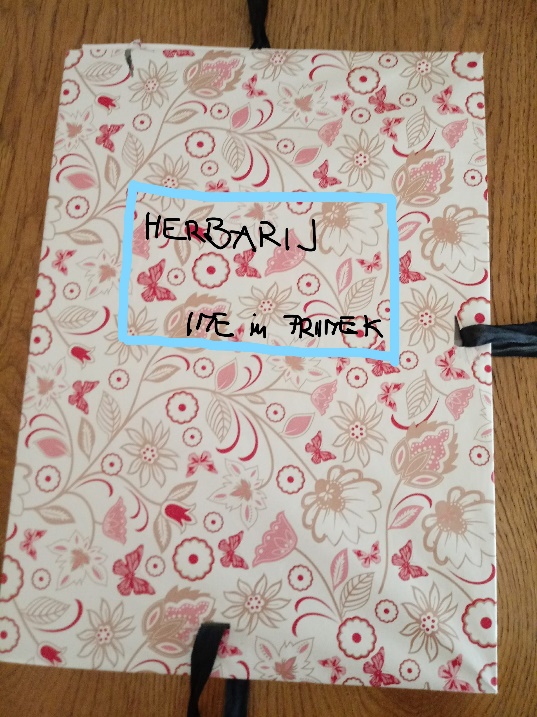         je, da vzameš 2 kartona, ju oblečeš v barvni          papir, blago, … in povežeš s trakci. Na prvo stran          napišeš še HERBARIJ in TVOJE IME IN        PRIIMEK.Verjamem, da bodo nastali zelo lepi herbariji.                                     Uživajte!Sabina Rozina